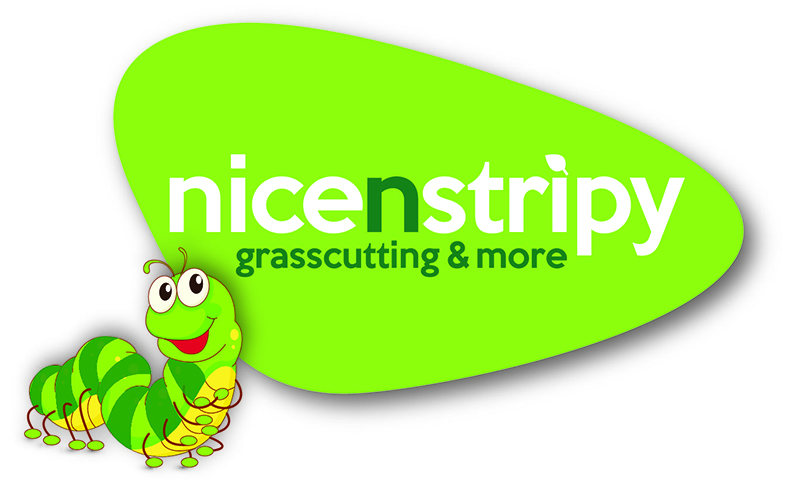 nicenstripy Grounds MaintenanceWork Method StatementPrepared for:	[PROSPECTIVE CLIENT NAME]Site Location:		[Client Address][YOUR COMPANY NAME]Trading As nicenstripy Arrival on siteUpon arrival at site, whether the visit is solicited, scheduled or otherwise, our technicians will park ensuring no staff or visitors are inconvenienced.Prior to access being granted they will be prepared to observe all stated or demonstrated Health & Safety requirements, along with any specific risks identified by you as inherent to your premises.Our staff will adhere to any site rules and regulations for your work environment, which may be laid down as risk control measures.We would expect this to include suitable arrangements for security and the safe evacuation of our staff in an imminent danger or emergency situation.At all times, our staff will not be permitted to smoke on client premises.ReferencesThe Health & Safety at Work ActThe Provision & Use of Work Equipment RegulationsThe Management of Health & Safety at Work RegulationsThe Workplace (Health, Safety and Welfare) RegulationsThe Fire Precautions Act  & ‘Reform’ requirementsOnsite Work RequirementsIn order for our gardeners to effectively undertake a safe working practice (safe for our staff, and your employees), your site would conform to the basic requirements of the following Health & Safety regulations:-The Workplace Health, Safety and Welfare RegulationsCommencement Of WorkPreparationEquipment will be unloaded and will be moved to an area in order to keep to a minimum any hazards that may result, such as ‘trip’, ‘combustion’ or ‘impeding of gangways’.ChecksThe technician(s) will undertake a visual check of all equipment giving due regard to the approved codes of practice for the ‘Provision and use of Work Equipment Regulations’.Commencing WorkWork will only be undertaken where there are no staff or other personnel in the near vicinity.Grass areas that cannot be mowed, will be cut by hand held bush cutters.The technicians will at all times when operating machinery, wear the appropriate safety wear.nicenstripy operate safe working practices and all employees are fully trained in respect of the work they undertake.Completion of WorkAll equipment will be removed from site and placed in our van(s) as soon as the particular type of work has been completed.All drives, paths, parking areas around our parked van(s) will be “blown off” to remove any loose grass, leaves, green waste.Waste Disposalnicenstripy are registered with the Environment Agency and as a business, we have a duty to ensure that any waste that we produce is handled in accordance with the law and safety disposed of.  nicenstripys environmental policies ensure waste is recycled where appropriate.Substances UsedAll substances used by our technicians in their work are carefully selected and assessed under the requirements of the Control of Substances Hazardous to Health Regulations; thereby reducing the risks from exposure or use, whilst providing effective performance in their application.For the control of weed control we recommend using a commercially only available Systemic Biodegradable herbicide.Full Material Safety Data Sheets can be providedControl Spectrum:Black Medick, Bulbous Buttercup, Cats Ear, Charlock, 
Cinquefoil, Cleavers, Common Chickweed, Creeping Buttercup, 
Daisy, Dandelion, Docks, Knotgrass, Mayweeds,Mouse Ear, Parsley 
Piert, Pearlwort, Plantains, Ragwort, Selfheal, Silverweed, Sorrel,
Thistles, Trefoils, White Clover, YarrowAll products will be applied using a knapsack or CDA sprayer equipped and calibrated to give a FINE spray, and apply to all weed foliage to be controlled to the point of run-off. SAFETY PRECAUTIONS - Operator ProtectionEngineering control of operator exposure must be used where reasonably practicable in addition to items of personal protective equipment.Company CertificatesOur Company has certificates for Safety, Public Liability, and Employers Liability.  We have polices in place which are available on request: - Health and Safety, Public Liability, and Employers Liability.